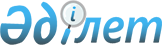 2008 жылға арналған республикалық бюджеттік бағдарламалардың паспорттарын бекіту туралы (Қазақстан Республикасының Қаржы министрлігі)
					
			Күшін жойған
			
			
		
					Қазақстан Республикасы Үкіметінің 2007 жылғы 12 желтоқсандағы N 1224 Қаулысы (үзінді). ҚР Үкіметінің N 1224 Қаулысының 1-тармағының 15) тармақшасы - алынып тасталды.№



      Қазақстан Республикасының 2004 жылғы 24 сәуірдегі Бюджет 
 кодексіне 
 сәйкес Қазақстан Республикасының Үкіметі 

ҚАУЛЫ ЕТЕДІ:





      1. Мыналардың:




      15) 


(алынып тасталды - ҚР Үкіметінің 2008.04.02 


 N 313 


 Қаулысымен (ҚР Үкіметінің  2007.12.12 


 N 1224 


 Қаулысының 1-тармағының 15) тармақшасын қараңыз)



      сәйкес Қазақстан Республикасы Қаржы министрлігінің 2008 жылға арналған республикалық бюджеттік бағдарламаларының паспорттары бекітілсін.




      2. Осы қаулы қол қойылған күнінен бастап қолданысқа енгізіледі.


      


Қазақстан Республикасының




      Премьер-Министрі


§





Қазақстан Республикасы Үкіметінің



2007 жылғы 12 желтоқсандағы   



N 1224 қаулысына        



181-ҚОСЫМША          



217 - Қазақстан Республикасы Қаржы министрлігі





      Бюджеттік бағдарламаның әкімшісі

2008 жылға арналған



"Мемлекеттік бюджеттің атқарылуын және



оның атқарылуына бақылауды қамтамасыз ету"



деген 001 республикалық бюджеттік бағдарламаның



ПАСПОРТЫ


      


Ескерту. Паспорт алынып тасталды - ҚР Үкіметінің 2008.04.02 


 N 313 


 Қаулысымен (1-тармағының 


 15) тармақшасын 


 қараңыз).






Қазақстан Республикасы Үкіметінің



2007 жылғы 12 желтоқсандағы   



N№1224 қаулысына      



182-ҚОСЫМША        



217 - Қазақстан Республикасы Қаржы министрлігі





      Бюджеттік бағдарламаның әкімшісі

    2008 жылға арналған



"Инвестициялық жобалардың аудитін жүзеге асыру"



деген 002 республикалық бюджеттік бағдарламаның



ПАСПОРТЫ


      


Ескерту. Паспорт алынып тасталды - ҚР Үкіметінің 2008.04.02 


 N 313 


 Қаулысымен (1-тармағының 


 15) тармақшасын 


 қараңыз).






Қазақстан Республикасы Үкіметінің



2007 жылғы 12 желтоқсандағы   



N 1224 қаулысына       



183-ҚОСЫМША         



217 - Қазақстан Республикасы Қаржы министрлігі





      Бюджеттік бағдарламаның әкімшісі

      2008 жылға арналған



"Тарату және банкроттық рәсімдерді жүргізу" деген



003 республикалық бюджеттік бағдарламаның



ПАСПОРТЫ


      


Ескерту. Паспорт алынып тасталды - ҚР Үкіметінің 2008.04.02 


 N 313 


 Қаулысымен (1-тармағының 


 15) тармақшасын 


 қараңыз).






Қазақстан Республикасы Үкіметінің



2007 жылғы 12 желтоқсандағы   



N№1224 қаулысына       



184-ҚОСЫМША         



217 



- 



Қазақстан Республикасы Қаржы министрлігі





      Бюджеттік бағдарламаның әкімшісі

     2008


 


жылға арналған



"Халықаралық қаржы ұйымдарының акцияларын сатып алу"



деген 006 республикалық бюджеттік бағдарламаның



ПАСПОРТЫ


      


Ескерту. Паспорт алынып тасталды - ҚР Үкіметінің 2008.04.02 


 N 313 


 Қаулысымен (1-тармағының 


 15) тармақшасын 


 қараңыз).






Қазақстан Республикасы Үкіметінің



2007 жылғы 12 желтоқсандағы   



N№1224 қаулысына       



185-ҚОСЫМША          



217 - Қазақстан Республикасы Қаржы министрлігі





      Бюджеттік бағдарламаның әкімшісі

2008 жылға арналған



"Қазақстан Республикасы Қаржы министрлігі органдарының



ақпараттық жүйелерін құру және дамыту"



деген 007 республикалық бюджеттік бағдарламаның



ПАСПОРТЫ


      


Ескерту. Паспорт алынып тасталды - ҚР Үкіметінің 2008.04.02 


 N 313 


 Қаулысымен (1-тармағының 


 15) тармақшасын 


 қараңыз).






      Қазақстан Республикасы Үкіметінің 



2007 жылғы 12 желтоқсандағы  



N 1224 қаулысына       



186-ҚОСЫМША         



217-Қазақстан Республикасы Қаржы министрлігі





      Бюджеттік бағдарламаның әкімшісі

2008 жылға арналған



"Халықтың қаржы сауаттылығын арттыру"



деген 008 республикалық бюджеттік бағдарламаның



ПАСПОРТЫ


      


Ескерту. Паспорт алынып тасталды - ҚР Үкіметінің 2008.04.02 


 N 313 


 Қаулысымен (1-тармағының 


 15) тармақшасын 


 қараңыз).






Қазақстан Республикасы Үкіметінің



2007 жылғы 12 желтоқсандағы   



N 1224 қаулысына       



187-ҚОСЫМША          



217 - Қазақстан Республикасы Қаржы министрлігі





      Бюджеттік бағдарламаның әкімшісі

2008 жылға арналған



"Қазақстан Республикасы Үкіметінің резерві"



деген 010 республикалық бюджеттік бағдарламаның



ПАСПОРТЫ


      


Ескерту. Паспорт алынып тасталды - ҚР Үкіметінің 2008.04.02 


 N 313 


 Қаулысымен (1-тармағының 


 15) тармақшасын 


 қараңыз).






      Қазақстан Республикасы Үкіметінің



2007 жылғы 12 желтоқсандағы   



N 1224 қаулысына        



188-ҚОСЫМША           



217 



- 



Қазақстан Республикасы Қаржы министрлігі





      Бюджеттік бағдарламаның әкімшісі

2008 жылға арналған



"Мемлекеттік кепілдіктер бойынша міндеттемелерді орындау"



деген 011 республикалық бюджеттік бағдарламаның



ПАСПОРТЫ


      


Ескерту. Паспорт алынып тасталды - ҚР Үкіметінің 2008.04.02 


 N 313 


 Қаулысымен (1-тармағының 


 15) тармақшасын 


 қараңыз).






Қазақстан Республикасы Үкіметінің



2007 жылғы 12 желтоқсандағы   



N 1224 қаулысына       



189-ҚОСЫМША         



217 - Қазақстан Республикасы Қаржы министрлігі





      Бюджеттік бағдарламаның әкімшісі

2008 жылға арналған



"Қазақстан Республикасы Үкіметінің бюджеттер



бойынша қолма-қол ақша тапшылығын жабуға арналған резерві"



деген 012 республикалық бюджеттік бағдарламаның



ПАСПОРТЫ


      


Ескерту. Паспорт алынып тасталды - ҚР Үкіметінің 2008.04.02 


 N 313 


 Қаулысымен (1-тармағының 


 15) тармақшасын 


 қараңыз).






Қазақстан Республикасы Үкіметінің



2007 жылғы 12 желтоқсандағы  



N№1224 қаулысына      



190-ҚОСЫМША         



217 



- 



Қазақстан Республикасы Қаржы министрлігі





      Бюджеттік бағдарламаның әкімшісі

2008 жылға арналған



"Үкіметтік борышқа қызмет көрсету"



деген 013 республикалық бюджеттік бағдарламаның



ПАСПОРТЫ


      


Ескерту. Паспорт алынып тасталды - ҚР Үкіметінің 2008.04.02 


 N 313 


 Қаулысымен (1-тармағының 


 15) тармақшасын 


 қараңыз).






Қазақстан Республикасы Үкіметінің



2007 жылғы 12 желтоқсандағы  



N№1224 қаулысына      



191-ҚОСЫМША         



217 



- 



Қазақстан Республикасы Қаржы министрлігі





      Бюджеттік бағдарламаның әкімшісі

2008 жылға арналған



"Кеден қызметін жаңғырту"



деген 014 республикалық бюджеттік бағдарламаның



ПАСПОРТЫ


      


Ескерту. Паспорт алынып тасталды - ҚР Үкіметінің 2008.04.02 


 N 313 


 Қаулысымен (1-тармағының 


 15) тармақшасын 


 қараңыз).






Қазақстан Республикасы Үкіметінің



2007 жылғы 12 желтоқсандағы   



N 1224 қаулысына       



192-ҚОСЫМША          



217 



- 



Қазақстан Республикасы Қаржы министрлігі





      Бюджеттік бағдарламаның әкімшісі

2008 жылға арналған



"Жекешелендіру, мемлекеттік мүлікті басқару, жекешелендіруден кейінгі қызмет, осымен және кредит беруге байланысты дауларды реттеу, кредиттер және мемлекеттік кепілдіктер бойынша міндеттемелерді орындау есебінен алынған немесе



өндіріп алынған мүлікті есепке алу, сақтау"



деген 016 республикалық бюджеттік бағдарламаның



ПАСПОРТЫ


      


Ескерту. Паспорт алынып тасталды - ҚР Үкіметінің 2008.04.02 


 N 313 


 Қаулысымен (1-тармағының 


 15) тармақшасын 


 қараңыз).






Қазақстан Республикасы Үкіметінің



2007 жылғы 12 желтоқсандағы   



N№1224 қаулысына        



193-ҚОСЫМША           



217 -



 



Қазақстан Республикасы Қаржы министрлігі





      Бюджеттік бағдарламаның әкімшісі

2008 жылға арналған



""Министрліктер үйі" ғимаратын күтіп-ұстау және сақтандыру"



деген 017 республикалық бюджеттік бағдарламаның



ПАСПОРТЫ


      


Ескерту. Паспорт алынып тасталды - ҚР Үкіметінің 2008.04.02 


 N 313 


 Қаулысымен (1-тармағының 


 15) тармақшасын 


 қараңыз).






Қазақстан Республикасы Үкіметінің



2007 жылғы 12 желтоқсандағы  



N 1224 қаулысына       



194-ҚОСЫМША          



217 - Қазақстан Республикасы Қаржы министрлігі





      Бюджеттік бағдарламаның әкімшісі

2008 жылға арналған



"Жеңілдікті тұрғын үй кредиттері бойынша бағамдық айырманы төлеу"



деген 019 республикалық бюджеттік бағдарламаның



ПАСПОРТЫ


      


Ескерту. Паспорт алынып тасталды - ҚР Үкіметінің 2008.04.02 


 N 313 


 Қаулысымен (1-тармағының 


 15) тармақшасын 


 қараңыз).






Қазақстан Республикасы Үкіметінің



2007 жылғы 12 желтоқсандағы   



N 1224 қаулысына       



195-ҚОСЫМША         



217 - Қазақстан Республикасы Қаржы министрлігі





      Бюджеттік бағдарламаның әкімшісі

2008 жылға арналған



"Тұрғын үй құрылыс жинақ салымдары бойынша сыйлықақылар төлеу" деген 024 республикалық бюджеттік бағдарламаның



ПАСПОРТЫ


      


Ескерту. Паспорт алынып тасталды - ҚР Үкіметінің 2008.04.02 


 N 313 


 Қаулысымен (1-тармағының 


 15) тармақшасын 


 қараңыз).






Қазақстан Республикасы Үкіметінің



2007 жылғы 12 желтоқсандағы   



N 1224 қаулысына       



196-ҚОСЫМША         



217 - Қазақстан Республикасы Қаржы министрлігі





      Бюджеттік бағдарламаның әкімшісі

2008 жылға арналған



"Кедендік бақылау және кедендік инфрақұрылым объектілерін салу" деген 026 республикалық бюджеттік бағдарламаның



ПАСПОРТЫ


      


Ескерту. Паспорт алынып тасталды - ҚР Үкіметінің 2008.04.02 


 N 313 


 Қаулысымен (1-тармағының 


 15) тармақшасын 


 қараңыз).






Қазақстан Республикасы Үкіметінің



2007 жылғы 12 желтоқсандағы  



N 1224 қаулысына       



197-ҚОСЫМША         



217 - Қазақстан Республикасы Қаржы министрлігі





      Бюджеттік бағдарламаның әкімшісі

2008 жылға арналған



"Даярлау, қайта даярлау және қаржы жүйесі



органдарының мамандарын біліктілігін арттыру орталығы"



АҚ-ның жарғылық капиталын қалыптастыру"



деген 039 республикалық бюджеттік бағдарламаның



ПАСПОРТЫ


      


Ескерту. Паспорт алынып тасталды - ҚР Үкіметінің 2008.04.02 


 N 313 


 Қаулысымен (1-тармағының 


 15) тармақшасын 


 қараңыз).






     Қазақстан Республикасы Үкіметінің



2007 жылғы 12 желтоқсандағы



N 1224 қаулысына      



198-ҚОСЫМША        



217 



- 



Қазақстан Республикасы Қаржы министрлігі





      Бюджеттік бағдарламаның әкімшілігі

2008 жылға арналған



"Салық қызметі органдары объектілерін дамыту"



деген 040 республикалық бюджеттік бағдарламаның



ПАСПОРТЫ


      


Ескерту. Паспорт алынып тасталды - ҚР Үкіметінің 2008.04.02 


 N 313 


 Қаулысымен (1-тармағының 


 15) тармақшасын 


 қараңыз).






Қазақстан Республикасы Үкіметінің



2007 жылғы 12 желтоқсандағы



N 1224 қаулысына     



199-ҚОСЫМША       



217 



- 



Қазақстан Республикасы Қаржы министрлігі





       Бюджеттік бағдарламаның әкімшісі

2008 жылға арналған



"Қазақстан Республикасындағы тұрғын үй құрылысының



мемлекеттік бағдарламаны іске асыруға кредит беру"



деген 052 республикалық бюджеттік бағдарламаның



ПАСПОРТЫ


      


Ескерту. Паспорт алынып тасталды - ҚР Үкіметінің 2008.04.02 


 N 313 


 Қаулысымен (1-тармағының 


 15) тармақшасын 


 қараңыз).






Қазақстан Республикасы Үкіметінің



2007 жылғы 12 желтоқсандағы   



N 1224 қаулысына         



200-ҚОСЫМША           



217 



- 



Қазақстан Республикасы Қаржы министрлігі





      Бюджеттік бағдарламаның әкімшісі

2008 жылға арналған



"Тұрғын үй құрылысының мемлекеттік бағдарламасының



іске асырылуын институционалдық қамтамасыз ету"



деген 053 республикалық бюджеттік бағдарламаның



ПАСПОРТЫ


      


Ескерту. Паспорт алынып тасталды - ҚР Үкіметінің 2008.04.02 


 N 313 


 Қаулысымен (1-тармағының 


 15) тармақшасын 


 қараңыз).






Қазақстан Республикасы Үкіметінің



2007 жылғы 12 желтоқсандағы  



N№1224 қаулысына       



201-ҚОСЫМША         



217 - Қазақстан Республикасы Қаржы министрлігі





      Бюджеттік бағдарламаның әкімшісі

2007 жылға арналған



"Нашақорлыққа және есірткі бизнесіне қарсы күрес"



деген 104 республикалық бюджеттік бағдарламаның



ПАСПОРТЫ


      


Ескерту. Паспорт алынып тасталды - ҚР Үкіметінің 2008.04.02 


 N 313 


 Қаулысымен (1-тармағының 


 15) тармақшасын 


 қараңыз).






Қазақстан Республикасы Үкіметінің



2007 жылғы 12 желтоқсандағы   



N 1224 қаулысына         



202-ҚОСЫМША           



217 - Қазақстан Республикасы Қаржы министрлігі





      Бюджеттік бағдарламаның әкімшісі

2008 жылға арналған



"Электрондық үкімет құру"



деген 112 республикалық бюджеттік бағдарламаның



ПАСПОРТЫ


      


Ескерту. Паспорт алынып тасталды - ҚР Үкіметінің 2008.04.02 


 N 313 


 Қаулысымен (1-тармағының 


 15) тармақшасын 


 қараңыз).






 Қазақстан Республикасы Үкіметінің



2007 жылғы 12 желтоқсандағы   



N 1224 қаулысына         



203-ҚОСЫМША           



217 - Қазақстан Республикасы Қаржы министрлігі





      Бюджеттік бағдарламаның әкімшісі

2008 жылға арналған



"Облыстық бюджеттерге субвенциялар беру"



деген 400 республикалық бюджеттiк бағдарламаның



ПАСПОРТЫ


      


Ескерту. Паспорт алынып тасталды - ҚР Үкіметінің 2008.04.02 


 N 313 


 Қаулысымен (1-тармағының 


 15) тармақшасын 


 қараңыз).



					© 2012. Қазақстан Республикасы Әділет министрлігінің «Қазақстан Республикасының Заңнама және құқықтық ақпарат институты» ШЖҚ РМК
				